Pápai Egyesített Labdarúgó Club 2019/20Őszi értékelőNátuskerti óvoda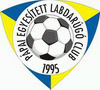 Készítette: Györkös ZoltánEdzőDátum: 2019. 12. 19Bevezető: októberben kezdtem az edzéseket a szerződésekben foglalt feltételek alapján, heti egy alkalommal, a Nátuskerti óvoda torna szobájában, illetve az udvaron folynak a foglalkozások,sajnos a tornaterem alapterülete nagyon kicsi, ezért az edzéstervezet anyagát a szűk helynek megfelelően kell oktatnom,16-fővel kezdődtek az edzések, ebből 1 fő a korosztályos központi csoportba is jár.Előzetes tervek: az óvodás anyagban leírtak oktatása,Megvalósulás:az edzéslátogatottság nagyon jól alakult, ez köszönhető hogy a gyerekek helyben vannak az óvodában,az októbberi kezdés óta sokat fejlődtek a gyerekek ennek bizonyítéka, hogy az óvodából kikerülő gyerekek be tudtak gond nélkül kapcsolódni a központi edzésekbe.Tervek: a központi oktatási anyagban leírtak további oktatása, valamint az egyes cselek, labdavezetés készség szintű elsajátítása.